Тест «Знайки»Ф.И. учащегося:____________________________________класс:___________Трудности в учёбе бывают у всех, даже у отличников.                                   Попробуй выяснить, в чём их причина лично для тебя.Выбери и отметь подходящий вариант окончания фразы.Прочти все получившиеся фразы. Результаты этого теста могут подсказать тебе, на что надо обратить внимание в первую очередь.    Иметь серьёзные увлечения очень важно. Какие увлечения можно считать серьёзными? Да самые разные. Это может быть и коллекционирование, и спорт, и любое ремесло, и литература – что хочешь. Но вот заниматься всем этим нужно серьёзно, только тогда будет польза.      Например, собирая марки, ты можешь очень многое узнавать: историю и географию разных стран, имена и судьбы выдающихся людей, историю научных открытий – ты будешь расширять свой кругозор. А чем шире твой кругозор, тем интереснее становится твоя жизнь и тем интереснее с тобой другим людям. Новые знания прочно закрепляются в памяти (потому что интересно!) и могут не раз пригодиться, в том числе и на уроках в школе.        Попробуй разные занятия, ищи своё увлечение.Тест «Настоящий друг»И кто такой НАСТОЯЩИЙ ДРУГ? Может быть, и тебя волнуют эти вопросы?Согласен ли ты с этими утверждениями? (отметь кружком те утверждения, с которыми согласен)Настоящий друг – это тот, кто никогда не обманывает своего друга.Настоящий друг – это тот, кто не пожалеет поделиться со своим другом всем, что сам имеет.Настоящий друг – это тот, кто никому не выдаст секреты своего друга.Настоящий друг – это тот, кто не станет смеяться над бедой или неудачей своего друга.Настоящий друг – это тот, с кем всегда интересно и никогда не скучно.Настоящий друг – это тот, кто постарается защитить от обидчика.Ты согласен с большинством утверждений? Если согласен, то попробуй в каждом утверждении вместо слов НАСТОЯЩИЙ ДРУГ поставить короткое слово Я. Ну как, получается? - Прочитай, что получилось. Ещё раз посмотри на себя «со стороны». Может быть, тебе захочется что-то изменить в своём характере, поведении, привычках.Составь свой ЛИЧНЫЙ ПЛАН САМОВОСПИТАНИЯ и постарайся его выполнять.СОВЕТЫ ЗНАЙКИ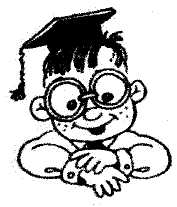 • Подумай, что тебе надо изменить в себе – в своём характере, привычках, увлечениях, – чтобы и с тобой людям захотелось дружить._________________________________________________________________________________________________________________________________________________________________________________________________________________________________________________________________________________________________________________________________________________________________________________________________________________________________________________________________________________________________________________________________________________________________________________________________________________________________________________________________________________________________________________________________________________________________ТЕСТ «Знайки»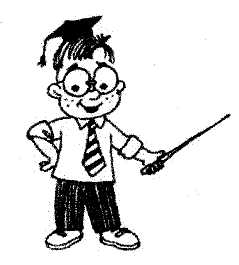 Мама обещала пойти с Костей в выходной день в Луна-парк кататься на аттракционах. Накануне долгожданного дня она пришла  вечером  домой  грустная.  «Знаешь,  –  сказала мама, – не удастся нам завтра пойти в парк, у меня срочная работа...» Вопрос. Что, по-твоему, почувствовал Костя и как он поступил?                              Варианты ответов:Ушёл в свою комнату (в угол) и долго рыдал, чтобы мама слышала.Надулся и весь вечер не разговаривал с мамой.Начал кричать, что так происходит всегда, когда ему хочется куда-то пойти.Стал утешать маму, сказал, что вовсе не огорчился, что можно пойти в Луна-парк в следующий выходной.Расскажи эту историю до конца в каждом из вариантов Костиного поведения. Обязательно обрати внимание на следующее:– Что при этом почувствовала мама и как она себя вела?– Что в конце концов почувствовал сам Костя?Удалось ли найти выход из положения?Подумай и ответь:1. Сделай вывод: какой вариант поведения принесёт больше пользы и почему?____________________________________________________________________________________________________________________________________________________________________________________________________________________________________________________________________________2. Как ты относишься к людям, о которых говорят: «Он вспыльчивый, но отходчивый»? Почему?______________________________________________________________________________________________________________________________О чём приятнее вспоминать и рассказывать другим: о том, как ты помог кому-то, или о том, как кого-то обидел?_____________________________________________________________________________________________________________________________Упражнение на тренировку доброжелательностиВспомни и расскажи о хороших качествах, добрых поступках своих одноклассников. Постарайся припомнить как можно больше хорошего о каждом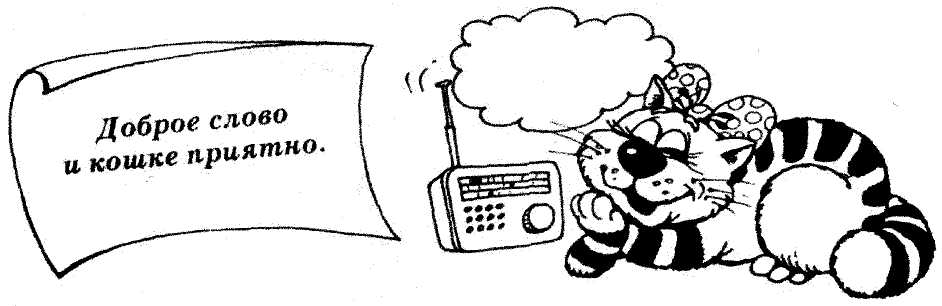 Врачи утверждают, что большинство болезней сердца возникает из-за вредного действия на него грубости и оскорблений: “словом можно убить”.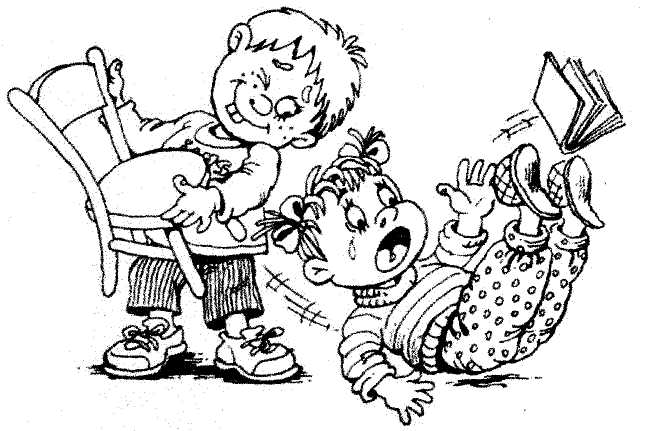 Но те, кто любит жестоко пошутить, вредят и себе. Злой смех, ехидство – отрицательные эмоции. Они плохо влияют на здоровье. Подумай и ответь:1. Тебе нравится придумывать прозвища-дразнилки?2. Как ты себя чувствуешь, когда тебя дразнят?Если при тебе кого-то обижают, поддержи слабого.Помни: «Словом можно спасти»СОВЕТЫ ЗНАЙКИКак пережить огорчение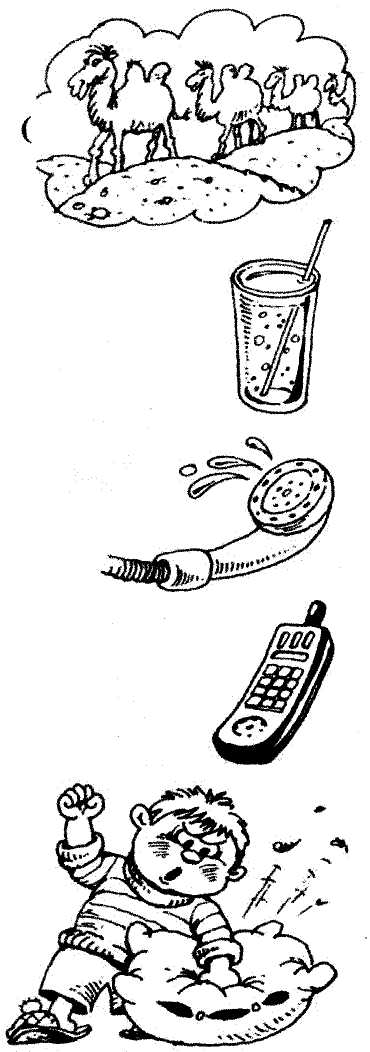     Никогда не спеши “выплеснуть” чувства на окружающих. Собери всю свою волю и сдержись. И постарайся успокоиться. Для этого есть разные способы. Выбери тот, который тебе больше всего подходит. 1.  Сделай дыхательную гимнастику – несколько глубоких вдохов и выдохов (вдох на 1 счёт, задержать воздух на 4 счёта, выдох на 2 счёта).2.   Выпей стакан воды, чая, сока, колы.3.   Встань под душ.4.  Попробуй отвлечься: поговори с кем-нибудь по телефону на другую тему, почитай книжку, послушай музыку.5. Сделай несколько физических упражнений           (можно побоксировать с подушкой).6.    Поплачь (но не демонстрируй это окружающим!).7. После такой разрядки обязательно почувствуешь себя спокойнее. Теперь можно обдумать и обсудить положение без крика, плача и ссор. Решение найдётся!   Если раздражение «срывать» на ком-нибудь или копить в себе, это ни к чему хорошему не приведёт. Проблему ты всё равно не решишь, а от злости в кровь поступают вредные вещества. И не забывай,  что  рядом  с тобой находятся другие люди – твои близкие, друзья, просто окружающие. И у них тоже есть эмоции.На уроках мне обычно...интересноскучноНа уроках я...слушаю внимательночасто отвлекаюсьДомашние задания я выполняюсразу после школыпоздно вечеромЕсли что-то не получается, я...стараюсь добиться успехасразу бросаюСОВЕТЫ ЗНАЙКИ• Доброту в себе надо «тренировать»: совершать добрые поступки, замечать в людях хорошее.